ПРОЕКТ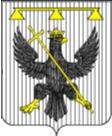 РОССИЙСКАЯ ФЕДЕРАЦИЯТульская областьСОБРАНИЕ ДЕПУТАТОВмуниципального образованияСеверо-Одоевское Одоевского района3-го созываРЕШЕНИЕОт   г.                с. Апухтино                               № Об утверждении порядка решений о создании, реорганизации и ликвидации муниципальных предприятийВ соответствии с  Федеральным законом от 06.10.2003 N 131-ФЗ "Об общих принципах организации местного самоуправления в Российской Федерации", Уставом муниципального образования Северо-Одоевское Одоевского района. Собрание депутатов муниципального образования Северо-Одоевское Одоевского района РЕШИЛО:1. Утвердить Положение о порядке принятия решений о создании, реорганизации и ликвидации муниципальных предприятий в муниципальном образовании Северо-Одоевское Одоевского района согласно приложению к настоящему решению.2.  Настоящее решение разместить в информационно-коммуникационной сети «Интернет» на официальном сайте администрации муниципального образования Северо-Одоевское Одоевского района и обнародовать на информационных стендах.4. Настоящее решение вступает в силу со дня его обнародованияГлава муниципального образованияСеверо-Одоевское Одоевского района                                          М.А.ПетроваПриложениек решению Собрания депутатовмуниципального образованияСеверо-Одоевское Одоевского районаОт         №ПОЛОЖЕНИЕО порядке принятия решений о создании, реорганизации и ликвидации муниципальных предприятий в муниципальном образовании Северо-Одоевское Одоевского района1. Общие положения1.1. Настоящее Положение о порядке принятия решений о создании, реорганизации и ликвидации муниципальных предприятий в муниципальном образовании Северо-Одоевское Одоевского района (далее по тексту - Положение) разработано в соответствии с Гражданским кодексом Российской Федерации, Федеральным законом от 06.10.2003 N 131-ФЗ "Об общих принципах организации местного самоуправления в Российской Федерации", Федеральным законом от 14.11.2002 N 161-ФЗ "О государственных и муниципальных унитарных предприятиях", Уставом  муниципального образования Северо-Одоевское Одоевского района.1.2. Положение регулирует порядок принятия решений о создании, реорганизации и ликвидации муниципальных  предприятий  муниципального образования Северо-Одоевское Одоевского района.1.3. Решение о создании, реорганизации, ликвидации муниципальных  предприятий  муниципального образования Северо-Одоевское Одоевского района  (далее по тексту - предприятия) принимается администрацией  муниципального образования Северо-Одоевское Одоевского района.1.4. Учредителем предприятий от имени муниципального образования Северо-Одоевское Одоевского района  выступает администрация  муниципального образования Северо-Одоевское Одоевского района.1.5. Предприятия могут создаваться в случаях, предусмотренных действующим законодательством Российской Федерации.2. Порядок принятия решения о создании предприятия2.1. Решение о создании предприятия оформляется постановлением администрации  муниципального образования Северо-Одоевское Одоевского района.В постановлении указываются:- цели и предмет деятельности предприятия;- учредитель предприятия;- место нахождения предприятия;- размер уставного фонда предприятия и порядок его формирования;- лицо, ответственное за подготовку учредительных документов юридического лица;- лицо, на которое возлагаются полномочия по регистрации юридического лица.К проекту постановления администрации  муниципального образования Северо-Одоевское Одоевского района  прилагается обоснование целесообразности создания предприятия.3. Порядок принятия решения о реорганизации предприятия3.1. Решение о реорганизации предприятия оформляется постановлением администрации  муниципального образования Северо-Одоевское Одоевского района.В постановлении указывается:- форма реорганизации;- лицо, ответственное за:- сообщение в письменной форме в орган, осуществляющий государственную регистрацию юридических лиц, о начале процедуры реорганизации в порядке и сроки, предусмотренные действующим законодательством,- помещение уведомления о реорганизации в средствах массовой информации, в которых опубликовываются данные о государственной регистрации юридических лиц, в порядке и сроки, предусмотренные действующим законодательством,- подготовку учредительных документов, передаточного акта и разделительного баланса;- лицо, на которое возлагаются полномочия по регистрации юридического лица.К проекту постановления прилагается обоснование целесообразности реорганизации предприятия.4. Порядок принятия решения о ликвидации предприятий4.1. Решение о ликвидации предприятия оформляется постановлением администрации  муниципального образования Северо-Одоевское Одоевского района.4.2. В постановлении:- устанавливаются порядок и сроки проведения ликвидации,- назначается ликвидационная комиссия,- указывается лицо, на которое возлагается обязанность уведомить регистрирующий орган о принятом решении о ликвидации и о формировании ликвидационной комиссии, а также о составлении промежуточного ликвидационного баланса.К проекту постановления администрации  муниципального образования Северо-Одоевское Одоевского района о ликвидации прилагается обоснование целесообразности ликвидации предприятия.